臺南市楠西區楠西國民小學附設幼兒園106學年度新生入園錄取名單106年04月26日001002003004005006007011012013014015016019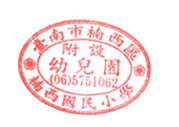 